REQUERIMENTO Nº 75/2019Requer estudos sobre a implantação de itinerário de ônibus que atenda a população do condomínio Jóias de Santa Bárbara e bairros adjacentes;Senhor PresidenteSenhores Vereadores, CONSIDERANDO que, este vereador foi procurado por munícipes que moram e por pessoas que irão se mudar para Condomínio Jóias de Santa Bárbara;CONSIDERANDO que, a preocupação dos mesmos com o transporte público é pertinente, pois o referido condomínio se encontra distante das principais avenidas que hoje há transporte;REQUEIRO que, nos termos do Art. 10, Inciso X, da Lei Orgânica do município de Santa Barbara d´Oeste, combinado com o Art. 63, Inciso IX, do mesmo diploma legal, seja oficiado Excelentíssimo Senhor Prefeito Municipal para que encaminhe a esta Casa de Leis as seguintes informações:1º) Existem estudos que visam a implantação de itinerário de ônibus que atenda a população do condomínio Jóias de Santa Bárbara? 2º) Se já houve este estudo, quais as ruas que os referidos ônibus irão circular?3º) Se afirmativo a 2º questão, quando os mesmos iniciarão suas atividades? Já temos horários definidos?4º) Apresente outras informações que julgar relevantes sobre o assunto. Plenário “Dr. Tancredo Neves”, 18 de Janeiro de 2.019.Marcos Antonio Rosado MarçalMarcos Rosado-vereador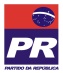 